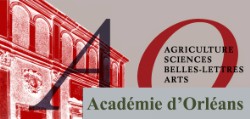 5, rue Antoine Petit 45000 OrléansJeudi 7 mars 2024CommunicationLe phénomène Woke : Mode fantasmatique, ou réalité inquiétante ?Joël MirloupIl est de bon ton aujourd'hui, et très commun, de s'interroger sur le phénomène "Woke", tant sur le mot que sur le concept. Le sujet est délicat, souvent abordé sur le mode polémique, et avec beaucoup d'assurance par les uns et les autres. Pour autant, cela ne doit pas dissuader une Acamédie, la nôtre présentement, de se pencher sur un courant d'idées devenu majeur. Il sera procédé en trois temps :- d'abord un rapide historique sur les origines soit franco-américaines (Jacques Derrida et le déconstructivisme; la French Theorie...), soit/ou américano-américaines (Kimberlé Crenshaw et l'intersectionnalité; le mouvement Black Lives Matter...).- ensuite, de manière assez développée, une analyse du concept, ou plutôt "des" concepts; depuis le déconstructivisme (concept fondateur) et l'intersectionnalité (concept fédérateur) aux idéologies anti-capitalistes, anti-américaines et anti-occidentales, en passant par les sphères néo-féministes (Genders Studies), essentialistes, racialistes, décolonialistes, et une partie de la sphère environnementaliste.- seront enfin plus brièvement exposées les méthodes d'actions : la Cancel Culture, le formatage des esprits et l'entrisme.On s'interrogera en conclusion sur la possible et inquiétante pérennité du phénomène, ou au contraire sur la part d'un certain snobisme pseudo-intellectuel, et d'une mode par définition éphémère.